第（継）－1０号一般社団法人日本健康・栄養システム学会臨床栄養師継続研修－第  回認定 臨床栄養師 継続研修参加記録簿－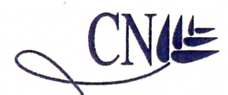 臨床栄養師登録番号　　　　　　　　　　　　 氏名　　　　　　　　　　　　　　　所属　　　　　　　　　　　　　　　臨床栄養師資格取得年  月  日（第  回認定者）継続研修期間年  月  日～     年  月  日臨床栄養師認定登録更新申請書臨床栄養師継続研修認定単位履修証明書研修参加記録　単位数・証明書類一覧表提出期限　    年  月  日